“Book English Title” *( Arial, 13 punto, Bold)Viewing: Name-SURNAME(1), (**), Name-SURNAME 2) , Name-SURNAME(3) (Arial, 10 punto)INTRODUCTIONThe first title should be "INTRODUCTION".Prepare your article studies using the MS-Word® office program.No paragraph should be indented in the entire work. Paragraphs should be written in 11 points, spacing on both sides. The font should be "Arial". Half a line (0 pt) should be left between lines. The words at the end of the lines in paragraphs should not be separated by an apostrophe.PAGE LAYOUT AND STYLEPage layout rules are given below. To meet the requirements of the spelling rules, we recommend using a ready-made template.Basic Layout Properties• Papers should be prepared on A4 size (210 x 297 mm) pages.• There should be a gap of 3.5 cm from the left and 2.5 cm from the right of the page.• A space of 2.5 cm should be left from the top of the page.• A gap of 2.5 cm should be left from the bottom of the page.• Paragraph indentation and spaces are given separately for each part, and you can get information about the subject.• Articles should be no more than 10,000 words.TitlesInformation on the subject headings is given in Section 0. Check this section for details.fontsText paragraphs should be written in “Arial” font. The font size should be 11 points in all paragraphs. Paragraphs should not have any indentation. Half a line should be left between the lines in the paragraphs. The word at the end of each line in paragraphs should not be separated into syllables with an apostrophe. Paragraphs should be justified. Unless a special situation is required in paragraphs, the text should not be written in italics or bold.For details on the writing styles of the titles, see the relevant section.bridgesHyperlinks cannot be used in the article.FootnotesFootnotes should not be used on the pages, except for mandatory situations. The font of the footnotes used should be "Arial". The font size should be 9 points.Symbols and SpacesItalicMathematical symbols such as a, A, x, f, AB must be italicized. Greek letters, numbers, parentheses, and punctuation should never be italicized. , ', =, < and abbreviations like sin, cos, log etc. mathematical symbols should never be italicized. It should not be written in italics and bold at the same time.SpaceSpaces should be left after punctuation marks. Spaces must be left before and after symbols such as , -, ', =, <. Spaces after the opening parenthesis and before the closing parenthesis are not allowed. The space must be left before the opening parenthesis and after the closing parenthesis. Check these conditions after writing the text.Page NumbersPage numbers should not be included. Page numbers will be added later by the editor. Headers and footers should not be used on pages.Book CoverThe book cover should be uploaded to the system as an additional file with high resolution and pdf.Uluslararası Sosyal Hizmet Araştırmaları DergisiInternational Journal of Social Work Researche-ISSN: 2791-836XVolume 3Issue 1March 2023ABSTRACT( Arial, 10 punto)aaaaaaaaaaaaaaaaaaaaaaaaaaaaaaaaaaaaaaaaaaaaaaaaaaaaaaaaaaaaaaaaaaaaaaaaaaaaaaaaaaaaaaaaaaaaaaaaaaaaaaaaaaaaaaaaaaaaaaaaaaaaaaaaaaaaaaaaaaaaaaaaaaaaaaaaaaaaaaaaaaaaaaaaaaaaaaaaaaaaaaaaaaaaaaaaaaaaaaaaaaaaaaaaaaaaaaaaaaaaaaaaaaaaaaaaaaaaaaaaaaaaaaaaaaaaaaaaaaaaaaaaaaaaaaaaaaaaaaaaaaaaaaaaaaaaaaaaaaaaaaaaaaaaaaaaaaaaaaaaaaaaaaaaaaaaaaaaaaaaaaaaaaaaaaaaaaaaaaaaaaaaaaaaaaaaaaaaaaaaaaaaaaaaaaaaaaaaaaaaaaaaaaaaaaaaaaaaaaaaaaaaaaaaaaaaaaaaaaaaaaaaaaaaaaaaaaaaaaaaaaaaaaaaaaaaaaaaaaaaaaaaaaaaaaaaaaaaaaaaaaaaaaaaaaaaaaaaaaaaaaaaaaaaaaaaaaaaaaaaaaaaaaaaaaaaaaaaaaaaaaaaaaaaaaaaaaaaaaaaaaaaaaaaaaaaaaaaaaaaaaaaaaaaaaaaaaaaaaaaaaaaaaaaaaaaaaaaaaaaaaaaaaaaaaaaaaaaaaaaaaaaaaaaaaaaaaaaaaaaaaaaaaaaaaaaaaaaaaaaaaaaaaaaaaaaaaaaaaaaaaaaaaaaaaaaaaaaaaaaaaaaaaaaaaaaaaaaaaaaaaaaaaaaaaaaaaaaaaaaaaaaaaaaaaaaaaaaaaaaaaaaaaaaaaaaaaaaaaaaaaaaaaaaaaaaaaaaaaaaaaaaaaaaaaaaaaaaaaaaaaaaaaaaaaaaaaaaaaaaaaaaaaaaaaaaaaaaaaaaaaaaaaaaaaaaaaaaaaaaaaaaaaaaaaaaaaaaaaaaaaaaaaaaaaaaaaaaaaaaaaaaaaaaaaaaaaaaaaaaaaaaaaaaaaaaaaaaaaaaaaaaaaaaaaaaaaaaaaaaaaaaaaaaaaaaaaaaaaaaaaaaaaaaaaaaaaaaaaaaaaaaaaaaaaaaaaaaaaaaaaaaaaaaaaaaaaaaaaaaaaaaaaaaaaaaaaaaaaa (Arial, 10 punto, Max 200 word).Keywords: Social work, Social worker (5 keywords, only the first letter capitalized)* The title, number of pages and ISBN number of the reviewed book.** Responsible Author1 Title of first author, name of institution, unit, department, e-mail,  0000-0000-0000-0000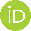 2 Title of second author, name of institution, unit, department, e-mail,  0000-0000-0000-00003 Title of third author, name of institution, unit, department, e-mail,  0000-0000-0000-0000Article HistoryReceived	       :19.12.2021Accepted	       :19.12.2021Published        :19.12.2021CitedSurname, N. (2020). “Article title”, Internatonal Journal of Social Work Research, 1 (2), 152-165.